УтверждаюДиректор ГБПОУ «ПГК»Гусев В.А.Детский церебральный параличДетские церебральные параличи — термин , объединяющий группу хронических непрогрессирующих симптомокомплексов двигательных нарушений, вторичных по отношению к поражениям или аномалиям головного мозга, возникающим в перинатальном (околородовом) периодеПричины детского церебрального паралича]Основными причинами являются:нарушение развития головного мозгахроническая внутриутробная гипоксия плода, различного генезагипоксически-ишемические поражения головного мозгавнутриутробные инфекции, особенно вирусные (чаще герпесвирусные[)несовместимость крови плода и матери (Rh-конфликт и др.) с развитием гемолитической желтухи новорождённыхтравматические поражения головного мозга в интра- и постнатальном периодеинфекционное поражение головного мозга в постнатальном периодетоксические поражения головного мозга (отравления свинцом и др.)Особенности работыпреподавателььпреподавателю У некоторых детей страдающих  ДЦП могут возникать судорожные симптомы.Первая помощь при судорожном синдроме:1 сообщить в здравпункт колледжа по т.334-72-132 вызвать скорую медицинскую помощь по т.033 обеспечить положение лежа4 растегнуть стесняющую одежду, ослабить пояс5 обеспечить доступ свежего воздуха6 повернуть голову на бок7 по мере возможности уточнить у ребенка наличие лекарственных препаратов, необходимых для ежедневного приема.УтверждаюДиректор ГБПОУ « ПГК »Гусев В.А.Перинатальные поражения нервной системы - группа патологических состояний, обусловленных воздействием на плод (новорождённого) неблагоприятных факторов в антенатальном периоде, во время родов и в первые дни после рождения.Причины Основная причина поражения головного мозга у плода и новорождённого - гипоксия, развивающаяся при неблагополучном течении беременности, асфиксии, а также сопровождающая родовые травмы, гемолитической болезни новорожденных, инфекционные и другие заболевания плода и новорождённого. У некоторых детей страдающих  ППП ЦНС могут возникать судорожные симптомы.Первая помощь при судорожном синдроме:1 сообщить в здравпункт колледжа по т.334-72-132 вызвать скорую медицинскую помощь по т.033 обеспечить положение лежа4 растегнуть стесняющую одежду, ослабить пояс5 обеспечить доступ свежего воздуха6 повернуть голову на бок7 по мере возможности уточнить у ребенка наличие лекарственных препаратов, необходимых для ежедневного приема.УтверждаюДиректор ГБПОУ « ПГК »Гусев В.А.Бронхиа́льная а́стма (от др.-греч.  — «тяжёлое дыхание, одышка») — хроническое воспалительное заболевание дыхательных путей . Ключевым звеном является бронхиальная обструкция(сужение просвета бронхов), проявляющаяся повторяющимися эпизодами свистящих хрипов, одышки, чувства заложенности в груди и кашля. Грозное осложнение заболевания — астматический статус. Клиническая картина Основными симптомами бронхиальной астмы являются эпизоды одышки, свистящие хрипы, кашель и заложенность в грудной клетке. Приступ удушья — наиболее типичный симптом астмы. 1 Характерно вынужденное положение (часто сидя, держась руками за стол) поза больного с приподнятым верхним плечевым поясом2 Грудная клетка приобретает цилиндрическую форму. Больной делает короткий вдох и без паузы продолжительный мучительный выдох, сопровождаемый дистанционными хрипамиПриступу удушья может предшествовать аура приступа, проявляющаяся чиханием, кашлем, ринитом, крапивницей, сам приступ может сопровождаться кашлем с небольшим количеством стекловидной мокроты. Первая помощь при приступах бронхиальной астмы:1 сообщить в здравпункт колледжа по т.334-72-132 вызвать скорую медицинскую помощь по т.033 по мере возможности уточнить у ребенка наличие лекарственных препаратов, необходимых для ежедневного приема.УтверждаюДиректор ГБПОУ « ПГК »Гусев В.А.Деформирующий остеоартроз — Дегенеративно-дистрофическое заболевание. Процесс разрушения клеток связанный с разрушением хрящевой ткани суставных поверхностей. Характеризуется нарушением функции сустава и болевым синдромом. Деформирующий артроз - это постоянно прогрессирующее заболевание.Причины деформирующего артрозаСреди многочисленных причин развития деформирующего артроза играет большую роль наследственность, анатомические особенности строения сустава, дефекты развития, механические факторы (излишний вес тела, сверх нагрузки, повреждения мениска и т.д.), обменные нарушения, гормональные нарушения, заболевания соединительной ткани, щитовидной железы, некоторые инфекционные, паразитарные заболевания, заболевания крови, вредные привычки, прием некоторых лекарственных препаратов, воздействие вредных химических веществ и радиации, перенесенные травмы и переломы костей и др.При возникновении болевого синдрома необходимо :1 дать обезболивующее( аптечки находятся на всех вахтах колледжа)2 сообщить в здравпункт колледжа по т.334-72-13УтверждаюДиректор ГБПОУ « ПГК »Гусев В.А.Близорукость, еще известная как миопия, представляет собой состояние глаз, при котором человек плохо видит объекты, находящиеся далеко. Сложная форма этого состояния называется миопией высокой (значительной или сильной) степени.Симптомы этого заболевания такие же, как и при близорукости меньших степеней. У больных наблюдается напряжение глаз и их усталость при чтении или вождении, головные боли, прищуривание глаз.Особенности работыКуратор обязан убедительно и подробно разъяснять необходимость соблюдения мер профилактики. Правильная организация труда и отдыха, отказ от курения, приема алкоголя и наркотиков, рационально составленная диета, достаточная двигательная активность, умение преодолевать эпизоды нервно-психического перенапряжения и стрессовые ситуации все это в сочетании с профилактическими и лечебными мероприятиями является залогом успеха в борьбе с заболеванием.УтверждаюДиректор ГБПОУ « ПГК »Гусев В.А.Нейросенсо́рная тугоухость -это потеря слуха, вызванная поражением структур внутреннего уха, .Факторы, способствующие потере слухаМеханические травмы.Вирусные инфекции:эпидемический паротит (свинка);корь;краснуха;герпес;грипп и прочие вирусы.Заболевания бактериальной этиологии:скарлатинасифилис.Особенности работыКуратор обязан убедительно и подробно разъяснять необходимость соблюдения мер профилактики. Правильная организация труда и отдыха, отказ от курения, приема алкоголя и наркотиков, рационально составленная диета, достаточная двигательная активность, умение преодолевать эпизоды нервно-психического перенапряжения и стрессовые ситуации все это в сочетании с профилактическими и лечебными мероприятиями является залогом успеха в борьбе со слуховыми и вестибулярными нарушениями.УтверждаюДиректор ГБПОУ « ПГК »Гусев В.А.Сахарный диабет Сахарный диабет — заболевание, обусловленное недостаточностью в организме инсулина, что приводит к сильным нарушениям обмена углеводов, а также другим нарушениям обмена веществ.Сахарный диабет подразделяют на диабет  Комы при сахарном диабете: Гипергликемическая кома является осложнением сахарного диабета вследствие высокого содержания сахара в крови На первой стадии у больного сознание сохранено, появляется чувство сонливости и вялости. Больной ощущает тошноту и боли в животе, частые позывы на мочеиспускание, головную боль. Кожные покровы и слизистые больного сухие. В выдыхаемом воздухе ощущается не резкий запах ацетона. Появляется резко выраженная тошнота, рвота, боли различной локализации. Объективно: кожа сухая и шершавая, черты лица заостренные, кожа лица гиперемирована, язык сухой, снижен тонус мышц. У больного наблюдается тахикардия, пульс слабый, В дальнейшем утрачивается сознание, в выдыхаемом воздухе ощущается резкий запах ацетона. Объективно: у больного сужены зрачки, холодная кожа, сниженный мышечный тонус, слегка вздутый живот. Можно прощупать нитевидный пульс. У больного появляется аритмия, может быть непроизвольное мочеиспускание.Гипогликемическая кома  возникает в результате снижения уровня сахара в крови. Симптомы Кома развивается очень быстро. Больной может внезапно почувствовать резкую слабость, дрожание, чувство голода. На коже выступает пот, артериальное давление повышается. Характерным признаком прекоматозного состояния является возбуждение эмоционального состояния, вплоть до психоза с галлюцинациями. Передозировка инсулина может послужить причиной гипогликемической комы Позже появляется потеря сознания, и наблюдаются судороги. Артериальное давление в норме, зрачки расширены, глазные яблоки в тонусе, дыхание без запаха ацетона, может быть непроизвольное мочеиспускание.Первая помощь при гипо и гипергликемической коме:1 сообщить в здравпункт колледжа по т.334-72-13 (в здравпункте имеется глюкометр)2 вызвать скорую медицинскую помощь по т.033 по мере возможности уточнить у ребенка наличие лекарственных препаратов, необходимых для ежедневного приема.УтверждаюДиректор ГБПОУ « ПГК »Гусев В.А.Аденома гипофизаОдна из самых главных желез в организме человека – гипофиз, которая регулирует работу других желез – щитовидки и надпочечника, а также участвует в работе репродуктивной системы. Расположен гипофиз у основания головного мозга и выделяет разные гормоныСреди заболеваний гипофиза чаще всего встречается аденома – доброкачественная опухоль. Симптомы и признакиПри появлении аденомы гипофиза нормальная жизнь человека меняется. У больных с аденомой гипофиза отмечаются постоянные головные боли, ухудшается зрение (сначала страдает боковое зрение, а потом может развиться и слепота) в результате сдавления зрительного нерва. Также аденома вызывает стойкую усталость, утомляемость организма. ОсложненияК серьезным осложнениям можно отнести нарушение речи, памяти, вниманияОсобенности работыКуратор обязан убедительно и подробно разъяснять необходимость соблюдения мер профилактики. Правильная организация труда и отдыха, отказ от курения, приема алкоголя и наркотиков, рационально составленная диета,  умение преодолевать эпизоды нервно-психического перенапряжения и стрессовые ситуации все это в сочетании с профилактическими и лечебными мероприятиями является залогом успеха в борьбе с заболеванием.УтверждаюДиректор ГБПОУ « ПГК »Гусев В.А.Контрактура Фолькмана  Контрактура - стойкое ограничение нормальной подвижности в суставе вследствие его поражения, а также повреждения кожи, мышц, фасций, нервов, разрыва связок.Симптомы контрактуры ФолькманаСнижение эластичности мышц.Атрофия нервных окончаний.Контрактуры суставов.Профилактика контрактуры ФолькманаТравмы и боли в локтевом суставе должен лечить только квалифицированный врач.Самолечение ни в коем случае не допустимо. Не следует на длительное время накладывать давящую повязку и фиксировать повязкой нижние и верхние конечности.Особенности работыПравильная организация труда и отдыха, отказ от курения, приема алкоголя и наркотиков, рационально составленная диета, умение преодолевать эпизоды нервно-психического перенапряжения и стрессовые ситуации все это в сочетании с профилактическими и лечебными мероприятиями является залогом успеха в борьбе с заболеванием.УтверждаюДиректор ГБПОУ « ПГК »Гусев В.А.Электрокардиостимуля́тор — медицинский прибор, предназначенный для воздействия на ритм сердца. Основной задачей кардиостимулятора (водителя ритма) является поддержание или навязывание частоты сердечных сокращений пациенту, у которого сердце бьётся недостаточно часто, или имеется электрофизиологическое разобщение между предсердиями и желудочками (атриовентрикулярная блокада). Также имеются специальные (диагностические) наружные кардиостимуляторы для проведения нагрузочных функциональных проб.Правила поведения для пациента с кардиостимуляторомЛюбой пациент с кардиостимулятором должен соблюдать некоторые ограничения:запрещается подвергаться воздействию мощных магнитных и электромагнитных полей, полей СВЧ, а также и непосредственному воздействию любых магнитов вблизи места имплантации;запрещается подвергаться воздействию электрического тока;запрещается выполнять магнитно-резонансную томографию (МРТ). В 2011 году на рынок вышли несколько систем стимуляции, которые позволяют выполнять МРТ при соблюдении определённых условий;запрещается использовать бо́льшую часть методов физиотерапии (прогревания, магнитотерапию и т. д.) и многие косметологические вмешательства, связанные с электрическим воздействием (конкретный перечень нужно уточнять у врачей);запрещается проводить ультразвуковое исследование (УЗИ) с направлением луча на корпус стимулятора;запрещается наносить удары в грудь в область имплантации стимулятора, пытаться смещать аппарат под кожей;УтверждаюДиректор ГБПОУ « ПГК »Гусев В.А.Сколиоз 4 степени – самая тяжелая деформация. Людей с такой степенью искривления очень немного среди общего количества людей со сколиозом. Вопрос о диагностики здесь уже не стоит, проблема в том, как исправить недостатки внешнего вида. Именно из-за внешних проявлений деформации сколиоз 3-4 степени значительную роль начинает играть психологический аспект, что особенно касается представительниц прекрасного пола.Человеку с такой проблемой не хочется показывать свое тело, они стесняются ходить в открытой одежде, зацикливаются на проблеме. В итоге нередкими бывают серьезные депрессии у людей с таким диагнозом, иногда появляются даже серьезные психологические проблемы. Потому человеку, имеющему инвалидность при сколиозе 4 степени, стоит добавить к посещениям своего основного лечащего врача еще и сеансы у психолога. Он сможет привести человека в норму, заставить снова поверить в себя.Самое неприятное, что сколиоз вообще – болезнь «сама по себе», так что если говорить о причинах появления у человека такого диагноза, как «сколиоз четвертой степени», причины конкретно определить не удается, можно только акцентировать внимание на том, что деформация ранних степеней замечена не была, а в дальнейшем болезнь быстро прогрессировала.
Признаки заболеванияДеформация этой степени характеризуется большим углом патологического изгиба позвоночника, более 50 градусов. Это самая запущенная форма болезни, при которой дуга в подавляющем большинстве случаев имеет S-образный изгиб, иначе говоря – позвоночник имеет две дуги изгиба, направленные в разные стороны. Реже, но встречается и три дуги искривления, такой тип называют Z-образным. Также на этой стадии очень выражена торсия позвоночника. Диагностика болезни на этой стадии не представляет трудностей, это весьма заметное заболевание, фото об этом явно говорят.При осмотре спины человека, находящегося в вертикальном положении, трудно не заметить серьезную асимметрию всего туловища и спины в частности. В большинстве случаев верхняя дуга формируется в верхне-грудном отделе, нижняя – в нижне-грудном. В результате появляется серьезная деформация грудной клетки, при этом увеличивается лопаточная часть с одной стороны, а с другой – печеночная, в результате формируется горб.УтверждаюДиректор ГБПОУ « ПГК »Гусев В.А.Острый лимфобластный лейкоз — злокачественное заболевание системы кроветворения. Острый лимфобластный лейкоз является самым распространённым злокачественным заболеванием в детском и юношеском возрасте. Пик заболеваемости приходится на возраст от 1 года до 6 лет. Чаще болеют мальчики]. Заболевание протекает с поражением костного мозга, лимфатических узлов, селезёнки,вилочковой железы, а также других органов. Поражение центральной нервной системы более характерно при рецидивах после химиотерапии.Точные причины возникновения ОЛЛ неизвестны. Предполагают, что, как и в случае других злокачественных заболеваний, болезнь развивается в результате неблагоприятного сочетания воздействия окружающей среды, наследственной предрасположенности и шанса. Изучение этиологии ОЛЛ усложняется разнообразием подтипов болезни, каждый из которых может иметь свои причины].Особенности работыПравильная организация труда и отдыха, отказ от курения, приема алкоголя и наркотиков, рационально составленная диета, умение преодолевать эпизоды нервно-психического перенапряжения и стрессовые ситуации все это в сочетании с профилактическими и лечебными мероприятиями является залогом успеха в борьбе с заболеванием.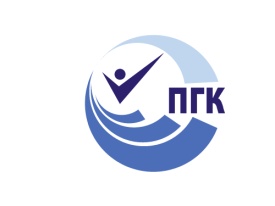 Министерство образования и науки Самарской области		Государственное бюджетное профессиональное образовательное учреждениеСамарской области«Поволжский государственный колледж» (ГБПОУ «ПГК»)443068, г. Самара, ул. Луначарского, 12Тел. (846) 334-72-30; факс (846) 334-17-92. 				E-mail: college@sgppk.ruЛист ознакомленияУтверждаюДиректор ГБПОУ « ПГК »Гусев В.А.Гипоплазией называют аномалии развития, которые заключаются в недоразвитии ткани, органа, части тела или целого организма. Это врождённый порок развития, крайним выражением которого является аплазия, представляющая собой врождённое отсутствие органа или части тела.Однако, чаще можно встретить недоразвитие отдельных органов: гипоплазию головного мозга, или микроцефалию, которая иногда сочетается с недоразвитием спинного мозга и конечностей; гипоплазию одной почки, которая сопровождается компенсаторным увеличением другой почки; гипоплазию молочной железы, сопровождающуюся обычно недоразвитием наружных или внутренних половых органов - инфантилизмом.Гипоплазия - симптомыСимптомы заболевания зависят от того, какие органы затрагивает гипоплазия.Главный метод профилактики гипоплазии - это максимально возможное устранение любых вредных влияний на организм женщины, которая вынашивает ребенка.Особенности работыПравильная организация труда и отдыха, отказ от курения, приема алкоголя и наркотиков, рационально составленная диета, умение преодолевать эпизоды нервно-психического перенапряжения и стрессовые ситуации все это в сочетании с профилактическими и лечебными мероприятиями является залогом успеха в борьбе с заболеванием.Перинатальные поражения центральной нервной системы. /ППП ЦНС/Ф.И.О.ПОДПИСЬ